附件3博州教育系统2024年引进急需紧缺人才岗位计划简表附件3博州教育系统2024年引进急需紧缺人才岗位计划简表附件3博州教育系统2024年引进急需紧缺人才岗位计划简表附件3博州教育系统2024年引进急需紧缺人才岗位计划简表附件3博州教育系统2024年引进急需紧缺人才岗位计划简表附件3博州教育系统2024年引进急需紧缺人才岗位计划简表附件3博州教育系统2024年引进急需紧缺人才岗位计划简表附件3博州教育系统2024年引进急需紧缺人才岗位计划简表附件3博州教育系统2024年引进急需紧缺人才岗位计划简表附件3博州教育系统2024年引进急需紧缺人才岗位计划简表附件3博州教育系统2024年引进急需紧缺人才岗位计划简表附件3博州教育系统2024年引进急需紧缺人才岗位计划简表附件3博州教育系统2024年引进急需紧缺人才岗位计划简表序号岗位代码县（市、区）招聘学校招聘人数学段学科年龄学历普通话水平要求教师资格证要求招聘学校所在地招聘方式招聘方式100001博州州直属州实验中学2高中物理35岁及以下硕士研究生普通话二级乙等及以上具有相应的教师资格证书城市考核招聘考核招聘200002博州州直属州实验中学1高中数学35岁及以下硕士研究生普通话二级乙等及以上具有相应的教师资格证书城市考核招聘考核招聘300003博州州直属州实验中学1高中化学35岁及以下硕士研究生普通话二级乙等及以上具有相应的教师资格证书城市考核招聘考核招聘400004博州州直属博州蒙古中学1高中数学35岁及以下硕士研究生普通话二级乙等及以上具有相应的教师资格证书城市考核招聘考核招聘500005博乐市博乐市第七中学2高中语文35岁及以下硕士研究生普通话二级甲等及以上具有相应的教师资格证书城市考核招聘考核招聘600006博乐市博乐市第七中学2高中数学35岁及以下硕士研究生普通话二级乙等及以上具有相应的教师资格证书城市考核招聘考核招聘700007博乐市博乐市第七中学1高中英语35岁及以下硕士研究生普通话二级乙等及以上具有相应的教师资格证书城市考核招聘考核招聘800008博乐市博乐市第七中学1高中历史35岁及以下硕士研究生普通话二级乙等及以上具有相应的教师资格证书城市考核招聘考核招聘900009博乐市博乐市第七中学1高中物理35岁及以下硕士研究生普通话二级乙等及以上具有相应的教师资格证书城市考核招聘考核招聘1000010博乐市博乐市第七中学1高中生物35岁及以下硕士研究生普通话二级乙等及以上具有相应的教师资格证书城市考核招聘考核招聘1100011博乐市博乐市第九中学1初中语文35岁及以下硕士研究生普通话二级甲等及以上具有相应的教师资格证书城市考核招聘考核招聘1200012博乐市博乐市第九中学1初中数学35岁及以下硕士研究生普通话二级乙等及以上具有相应的教师资格证书城市考核招聘考核招聘1300013博乐市博乐市第九中学1初中物理35岁及以下硕士研究生普通话二级乙等及以上具有相应的教师资格证书城市考核招聘考核招聘1400014博乐市博乐市小营盘中学1初中数学35岁及以下硕士研究生普通话二级乙等及以上具有相应的教师资格证书乡镇考核招聘考核招聘1500015精河县精河县高级中学1高中语文35岁及以下硕士研究生普通话二级甲等及以上具有相应的教师资格证书城镇考核招聘考核招聘1600016精河县精河县高级中学1高中数学35岁及以下硕士研究生普通话二级乙等及以上具有相应的教师资格证书城镇考核招聘考核招聘1700017精河县精河县高级中学1高中英语35岁及以下硕士研究生普通话二级乙等及以上具有相应的教师资格证书城镇考核招聘考核招聘1800018精河县精河县高级中学1高中生物35岁及以下硕士研究生普通话二级乙等及以上具有相应的教师资格证书城镇考核招聘考核招聘1900019精河县精河县高级中学1高中历史35岁及以下硕士研究生普通话二级乙等及以上具有相应的教师资格证书城镇考核招聘考核招聘2000020精河县精河县初级中学1初中语文35岁及以下硕士研究生普通话二级甲等及以上具有相应的教师资格证书城镇考核招聘考核招聘2100021精河县精河县第三中学2初中语文35岁及以下硕士研究生普通话二级甲等及以上具有相应的教师资格证书城镇考核招聘考核招聘2200022精河县精河县初级中学1初中数学35岁及以下硕士研究生普通话二级乙等及以上具有相应的教师资格证书城镇考核招聘考核招聘2300023精河县精河县第三中学1初中数学35岁及以下硕士研究生普通话二级乙等及以上具有相应的教师资格证书城镇考核招聘考核招聘2400024精河县精河县初级中学1初中地理35岁及以下硕士研究生普通话二级乙等及以上具有相应的教师资格证书城镇考核招聘考核招聘2500025精河县精河县第三中学1初中体育35岁及以下硕士研究生普通话二级乙等及以上具有相应的教师资格证书城镇考核招聘考核招聘2600026温泉县温泉县高级中学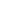 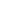 2高中语文35岁及以下硕士研究生普通话二级甲等及以上具有相应的教师资格证书县城考核招聘考核招聘2700027温泉县温泉县高级中学1高中数学35岁及以下硕士研究生普通话二级乙等及以上具有相应的教师资格证书县城考核招聘考核招聘2800028温泉县温泉县初级中学2初中生物35岁及以下硕士研究生普通话二级乙等及以上具有相应的教师资格证书县城考核招聘考核招聘2900029温泉县温泉县初级中学1初中政治35岁及以下硕士研究生普通话二级乙等及以上具有相应的教师资格证书县城考核招聘考核招聘3000030温泉县温泉县初级中学1初中数学35岁及以下硕士研究生普通话二级乙等及以上具有相应的教师资格证书县城考核招聘考核招聘3100031温泉县温泉县初级中学1初中美术35岁及以下硕士研究生普通话二级乙等及以上具有相应的教师资格证书县城考核招聘考核招聘3200032温泉县温泉县初级中学1初中地理35岁及以下硕士研究生普通话二级乙等及以上具有相应的教师资格证书县城考核招聘考核招聘3300033温泉县温泉县哈日布呼中学1初中化学35岁及以下硕士研究生普通话二级乙等及以上具有相应的教师资格证书乡镇考核招聘考核招聘